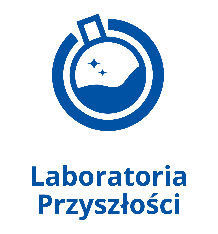 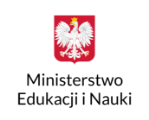 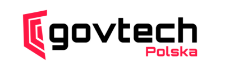 Załączniknr 6 do SWZznak PSP2./01/12/3/2021Dostawa wyposażenia wraz z montażem, instalacją i przeszkoleniem obsługi  dla Publicznej Szkoły Podstawowej nr 2 im. M. Kopernika z oddziałami przedszkolnymi w Strzegomiu, w ramach programu pn.”Laboratoria Przyszłości” inicjatywa edukacyjna realizowana przez Ministerstwo Edukacji i Nauki we współpracy z Centrum MinistrówDostawa mebli oraz wyposażenia wraz z montażem do pracowni technicznej.Opis wymaganych minimalnych parametrów jakie musi spełniaćdostarczony sprzęt i urządzenia DLA ZADANIA NR 2Lp.Nazwa produktuSpecyfikacjaIlość1.Stół warsztatowy dla uczniawym. 150 x 60 cm 
• reg. wys. 71 i 76 cm 
• udźwig 300 kg.Półki z płyt HPLRama stołu metalowa15 szt.2.Szafa narzędziowa na pomoce naukowe • wymiary: 800x450x1900 h 
  (mm)• korpus, półki i fronty 
  z  płyty wiórowej • szuflady na prowadnicach  kulowych o podwyższonym udźwigu; drzwi wyposażone w zamki;• szafa na stelażu metalowymz rur i profili  - spawane1 szt.3.Taboret laboratoryjny na podnośniku gazowymobrotowy• podstawa:na stopkach• podstawa siedziska na 
podnośniku gazowym
  umożliwiającym regulację 
  wysokości• wysokość minimalna 
  przed regulacją: 450 mmSiedzisko ze sklejki26 szt.4Skrzynka narzędziowaWymagania minimalne:• materiał: tworzywo sztuczne14 szt.4Przymiar stalowyWymagania minimalne:• długość: 50-500 mm 
• skala grawerowana 
• stal nierdzewna14 szt.514 szt.6Cyrkiel ślusarski 
traserski na ołówek Wymagania minimalne:• stalowy, mocowanie 
  na ołówek• śruba zaciskowa 
  do ustalenia kąta14 szt.7Ołówek stolarskiWymagania minimalne:• długość: min. 240 mm• twardość: HB14 szt.8Nóż do cięcia Wymagania minimalne:• korpus wykonany  
  z tworzywa, • ostrze wysuwane 
  wielopołożeniowe14 szt.9Szczypce
uniwersalne (kombinerki) – Wymagania minimalne:• długość min.150 mm• rączka pokryta 
  antypoślizgowym 
  materiałem14 szt.10Szczypce precyzyjneWymagania minimalne:• długość min.130 mm • rączka pokryta 
  antypoślizgowym 
  materiałem14 szt.11Pilnik ślusarski (zdzierak) okrągłyWymagania minimalne:• długość min. 140 mm • rękojeść profilowana14 szt.12Pilnik ślusarski (zdzierak) płaskiWymagania minimalne:• długość min. 140 mm • rękojeść profilowana 14 szt.13Pilnik ślusarski (zdzierak) trójkątny Wymagania minimalne:• długość min. 140 mm • rękojeść profilowana 14 szt.15.Młotek ślusarskiWymagania minimalne:• obuch wykonany ze 
  stali kutej, hartowanej• waga max. 200 g14 szt.16.Śrubokręt komplet
Wymagania minimalne:• magnetyczna 
  końcówka• rękojeść pokryta 
  elastycznym 
  materiałem 
  izolacyjnym14 szt.17.Miernik uniwersalny (multimetr)Wymagania minimalne:
• częstotliwość 
  próbkowania: 2-3 
  razy na sekundę
• pomiar napięcia 
  przemiennego: 0-
  500V ±1,2%Pomiar 
  napięcia stałego: 0-
  500V ±1,2%                  • pomiar napięcia  
  stałego: 0-500V ±1,2 • pomiar rezystancji:     
  0-200k                           • prąd stały: 0-5A   
  ±2,0%       
• test ciągłości 
  obwodu: wbudowany 
  brzęczyk • test diody: 1mV           • w zestawie: miernik, 
holster, przewody 
  testowe 600V Cat I 
  5A,           4 szt.18Okulary ochronne stanowiskoweWymagania minimalne   • przeznaczone 
  do indywidualnej 
  ochrony oczu przed 
  zagrożeniami 
  mechanicznymi• regulowane zauszniki 
  (ustawienie kątowe 
  i wzdłużne) oraz 
  miękki nosek 
  zmniejszający ryzyko 
  podrażnień• przezroczyste 
  soczewki28 szt.19Wiertarka stołowa  (kolumnowa)Wymagania minimalne:• zakres mocowania uchwytu wiertarskiego 
  1,5-13 mm• skok. Ok.  90 mm• beznarzędziowy  uchwyt wiertarski  z automatyczną 
  blokadą wiertła• zacisk szybkomocujący materiał do blatu roboczego     moc 710 W1 szt.20Wiertarko-wkrętarka Wymagania minimalne:• uchwyt wiertarski: 
  1.5-10 mm• 2 x akumulatory • ładowarkaMoc 20 V2 szt.21Bezprzewodowy pistolet do kleju na gorącoWymagania minimalne:• bezprzewodowy•  moc minimalna 60W• napięcie zasilania: 
  220-240 V• temperatura: 15-220oC14 szt.22Gogle przeciwodpryskowe Wymagania minimalne:• przezroczysta szybka 
  odporna na 
  zaparowanie• wycięte otwory   
  zapobiegające 
  parowaniu wewnątrz 
  gogli• zastosowanie           
  przy zagrożeniu 
  odpryskami, 
  przy wierceniu, 
  szlifowaniu itp.• gogle z certyfikatem 
  CE oraz spełniające 
  normę EN 1662 szt.23Zmiotka z szufelkąWymagania minimalne:• materiał: tworzywo 
  sztuczne14 szt.24Instrukcje BHP bezpiecznej obsługi wiertarki - w języku polskimWymagania minimalne:• format: A4 • zalaminowana• przylepce ułatwiające 
  montaż1 szt.25Instrukcja BHP dotycząca obchodzenia się narzędziami ręcznymi - w języku polskimWymagania minimalne:• format: A4 • zalaminowana• przylepce ułatwiające 
  montaż1 szt.26Instrukcja udzielania pierwszej pomocy - w języku polskimWymagania minimalne:• format: A4   cm) • zalaminowana• przylepce 
  ułatwiające montaż1 szt.31.Fartuszek ochronnyWymagania minimalne:• rozmiar 61 cmx70 cmDługi rękaw 28 szt. 32Wyrzynarka stołowa do drewna  Zakres mocowania uchwytu wiertar1,5-13 mmSkok 90mm1Regał  magazynowyMaksymalne obciążenie półki: 90 kg • wym. 84 x 40 x 185 cmPółki wykonane z płyty HPLRamy regału metalowe4 szt.33Taker w zestawie z zszywarkamiZszywacz tapicerski  plus 100 szt. zszywek tapicerskich434Szlifierka stołowa• Średnica tarczy szlifierskiej: min. 150 mm
• Moc silnika min. 350W
• Napięcie zasilania: 230V135Bity do wkrętarkiBity do wkrętarki akumulatorowej komplet 20 szt.236Nożyce do blachyHartowane ostrze umożliwiające cięcie blachy  do 0,7 mm237Zestaw wierteł do metaluZe stali szybkotnącej śr 1,5-12 mm 238Piła ramowa do metalu Piła do metalu o długości brzeszczotu 30 cm.1439Brzeszczot do piłyDługość -30 cm  -do drewna1440Lutownica• Moc: 100W 
• Napięcie zasilania: 230V~50Hz 
• Zakres pracy temperatur: 400°C 
• Długość grota: 50 mm1